STATE OF CONNECTICUT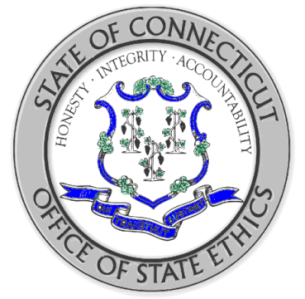 OFFICE OF STATE ETHICSPUBLIC OFFICIAL AND STATE EMPLOYEE TRAININGCERTIFICATION OF COMPLETIONEmployee Name:												Employee Agency:												I hereby certify that I am in compliance with the Code of Ethics and have completed the self-study and viewing of the web-streaming video:Top Ten Rules for State Employees and Public Officials Date of Training Completion: 									Employee Signature:											Supervisor Signature:											